   AUTEUR/AUTHORVotre photo/your photo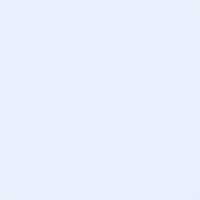 Titre/title :      Prénom/first name :      Nom/second name :      Institution/institution :       Email :                                                          BIOGRAPHIE/BIOGRAPHY (max. 800 caractères espaces inclus/characters including spaces):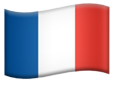 TITRE DE LA COMMUNICATION / COMMUNICATION TITLE : RÉSUMÉ   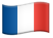 ABSTRACT   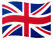 